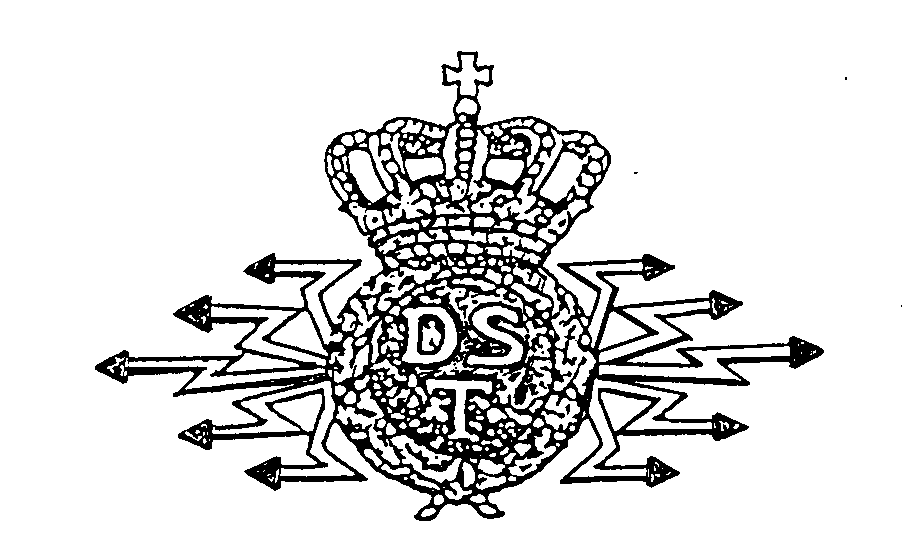 FORENING AF TELEPENSIONISTER							Den 4. november 2014  Julefrokost 2014.Kære venner og medpensionister!Så er det atter tid for tilmelding til årets store begivenhed:Telepensionisternes julefrokost i Århus og Aalborg.Julefrokost i Århus:Frokosten holdes tirsdag den 2. december  kl. 12.00 i Stavangergade.  Dørene er åbne fra kl. 11. Pris: 100 kr. alt incl.  Mad og drikkevarer som vi plejer.Tilmelding snarest og senest tirsdag den 25. november til en af følgende:Inge-Marie – Ie Hald (87943607)                       Aage Larsen ( 86542504)Aage Jonassen ( 86243508)	                             Tove Olesen (86212359)		     Hans Kock (23697159)			     Peter Larsen ( 86557018)	Musik og sang og amerikansk lotteri – vi ses!Julefrokost i Aalborg:Frokosten holdes mandag den 8. december. Pris: 100 kr.   Klokkeslæt og sted oplyses ved tilmelding.Tilmelding snarest og senest mandag den 1. december til:Peter Thomsen (98117709) eller Palle Aaskoven(98296545).Vedrørende kontingent for 2015: ( kontingentet er uændret 300 kr.)Medlemmer der får deres pension fra TDC pensionskasse, bliver opkrævet af TDC pensionskassen. Opkrævningen sker månedsvis      ( 25 kr. pr. måned). Alle øvrige kan, hvis I deltager i julefrokosten ( gælder både Århus og Aalborg), betale 2015 kontingent ( 300 kr.) ved den lejlighed.Det er nemmere både for kassereren og for jer selv.(Hvis I ikke deltager i julefrokosten eller i medlemsmøderne i febr. og marts, bliver I kontaktet af kassereren).Med venlig hilsenPå bestyrelsens vegneIe Hald